EXAMEN SCHEIKUNDE VWO 1974, EERSTE TIJDVAK, uitwerkingenVerzepingsgetal	1974-I(I)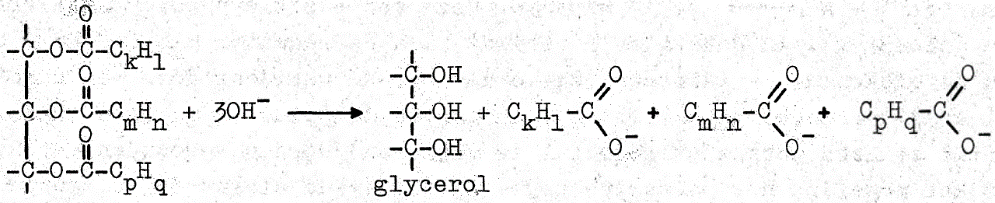 Hoe groter de molecuulmassa hoe minder moleculen triglyceride in 1 gram zitten, dus hoe minder OH -ionen voor de ontleding nodig zijn. Olijfolie, met een kleiner verzepingsgetal zal dus een grotere molecuulmassa hebben dan palmolie.Voor de verzeping van het triglyceride zijn OH-ionen gebruikt. De hoeveelheid zoutzuur nodig om het restant OH te neutraliseren, zal kleiner zijn dan de hoeveelheid zoutzuur nodig voor de oorspronkelijke hoeveelheid toegevoegde OH-ionen  V1 < V2.V2 mL n molair HCl neutraliseert V2n mmol OHV1 mL n molair HCl neutraliseert V1n mmol OHV2n  V1n = n(V2  V1) mmol OH is gebruikt voor verzeping van a gram olie of vet  mmol OH verzeept 1 gram vet   M mg KOH verzeept 1 gram vet Z komt overeen met de definitie.Met methylrood als indicator moet men H3O+-ionen blijven toevoegen totdat pH = 4,2 is bereikt. De bij de verzeping ontstane zuurrestionen nemen, als vrij-sterke basen, H+-ionen op (er ontstaat een buffer) waardoor de pH slechts langzaam daalt, dus veel H3O+ nodig is.Door de grotere H3O+-toevoeging krijgt men de indruk dat er meer OH over zou zijn, ogenschijnlijk minder KOH gebruikt  schijnbaar kleinere waarde voor Z.
Benadering uit formule: bij methylrood als indicator moet bij het gebufferde systeem veel meer H3O+ worden toegevoegd  V1 is veel groter, terwijl V2 nauwelijks verandert  V2  V1 wordt veel kleiner  Z wordt kleiner.Elektrochemisch element	1974-I(II)De oxidator Fe3+ (Fe3+ + e  Fe2+) onttrekt elektronen aan de reductor H2S
(2 H2O + H2S  S + 2 H3O+ + 2 e), zodat de totale redoxreactie er als volgt uitziet:
2 H2O(l) + H2S(g) + 2 Fe3+(aq)  2 Fe2+(aq) + S(s) +2 H3O+(aq) (een twee-elektronoverdracht)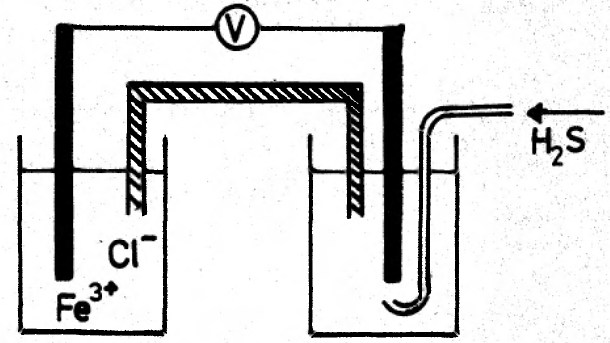 De zoutbrug dient om een gesloten, elektrisch circuit te realiseren. Zonder zoutbrug zou elektronentransport door de draad het eerder opgebouwd potentiaalverschil tussen de elektroden vrijwel direct opheffen.In bekerglas A bevindt zich de oxidator Fe3+ die (een aantal) elektronen uit de staaf kan opnemen
(Fe3+ + e  Fe2+) waardoor deze een positieve potentiaal krijgt (t.o.v. de oplossing). In bekerglas B bevindt zich de reductor H2S (of HS) die elektronen aan de elektrode kan afstaan (zie onderdeel 7  waardoor deze een negatieve potentiaal krijgt (t.o.v. de oplossing). Indien beide oplossingen (waartussen in eerste instantie ook een potentiaalverschil is ontstaan) worden verbonden met een zoutbrug wordt het mogelijk het potentiaalverschil tussen de elektroden te meten.Uit onderdeel 10  blijkt dat het de elektrode in bekerglas A is, die als positieve elektrode zal optreden.Door basetoevoeging ontstaan uit H2S meer HS en S2 -ionen. Volgens de tabel der normaalpotentialen (bijv. BINAS, tabel 48) zijn deze ionen sterkere reductoren dan H2S, zodat een lagere (meer negatieve) elektrodepotentiaal te verwachten is  potentiaalverschil wordt groter  grotere uitslag voltmeter.Snelheid en moleculariteit	1974-I(III)Verdubbeling van [A] veroorzaakt een 2× zo grote reactiesnelheid.Verdubbeling van [B] geeft een kwadratische toename, dus een 4× zo grote reactiesnelheid.De reactiesnelheid is volgens de tabel recht evenredig met [F2] en ook recht evenredig met [ClO2], dus: s = k[F2][ClO2].T.o.v. de eerste meting uit de tabel betekent [F2] = 0,20 een verdubbeling van [F2], tevens is [ClO2] = 0,020 een verdubbeling van [ClO2]. De te verwachten reactiesnelheid zal dus 4× zo groot zijn als de eerste s-waarde uit de tabel  s = 0,0048 mol F2 L1 s.Als de reactie in één stap zou verlopen zou de verandering van [ClO2] kwadratisch in de reactiesnelheid tot uiting komen: s = [F2][ClO2]2. Dit wordt experimenteel niet gevonden.Bij de snelheidsbepalende stap zal slechts één molecuul F2 en één molecuul ClO2 zijn betrokken, bijv.:F2(g) + ClO2 (g)  ClO2F(g) + FBij de (relatief snelle) volgreactie zal het tweede molecuul ClO2 pas een rol gaan spelen, bijv.:ClO2(g) + F  ClO2F(g)Opmerking: Een alternatief voor onderdelen 18  en 19 .	18 . F2 + ClO2  ClO2F2	19 . ClO2F2(g) + ClO2  2 ClO2FReactiemechanisme	1974-I(IVa)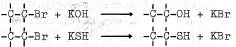 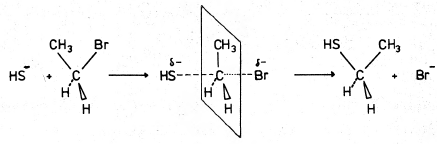 	overgangstoestand of ‘transition state’Een HS ion nadert het positief gepolariseerde C-atoom en tegelijk met de vorming van een CS-binding wordt broom als bromide-ion uitgestoten.De reactie is een SN2-reactie, die verloopt via een bijzondere overgangstoestand, waarbij de groepen die niet worden vervangen, omklappen (inversie).In ethanol komen grotere intermoleculaire krachten voor. Er zijn twee oorzaken, die moleculen onderlinge binding geven: dipool-dipool-aantrekking en waterstofbrugvorming. Doordat O sterker elektronegatief is dan S is het dipoolmoment van ethanol groter dan dat van ethaanthiol. Doordat O kleiner is en ook een hogere () lading heeft, zijn de waterstofbruggen tussen ethanolmoleculen ook sterker dan bij ethaanthiolmoleculen.Ethaanthiol zal sterker zuur zijn dan ethanol. Doordat S groter is dan O en de lading () op O groter zal zijn dan de lading () van S, zal de binding tussen O en H sterker zijn dan die tussen S en H (gebruikmakend van de Wet van Coulomb).Opmerking: Het verschil in kookpunt en in zuursterkte vinden we ook terug bij vergelijking van H2S en H2O.Er zijn in totaal vier grensstructuren: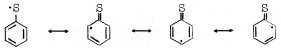 
Het gevormde radicaal kan opnieuw met een styreenmolecuul koppelen, enz.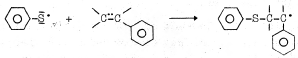 Geen verdere verlenging meer als:
1. 
2. 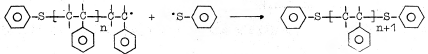 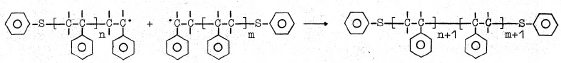 Opmerking: De reactie  is geen terminatiereactie van de polymerisatie op zich, maar beïnvloedt deze wel.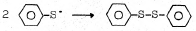 Bij een grotere concentratie van C6H5S-radicalen zal de gemiddelde ketenlengte afnemen en wel door twee oorzaken:
1. Terminatiereactie 26 .1 zal vaker optreden door hogere [C6H5S].
2. Door hogere [C6H5S] zullen er meer ketenverlengingen (in een bepaald tijdsinterval) worden gestart (initiatie). Deze grotere hoeveelheid aangroeiende moleculen geeft een vergrote kans op terminatiereactie. Een groter aantal terminatiereacties zal kortere polymeerketens opleveren.Structuur en eigenschappen	1974-I(IVb)Zie onder 20 .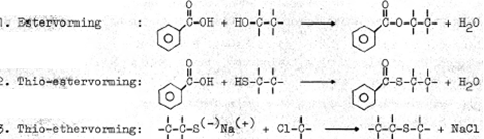 Voor een H+-ion gedragen de negatief geladen O- en S-atomen in de ethanolaat- resp. thioëthanolaationen zich als denkbeeldige negatieve puntladingen, gesitueerd in het centrum van deze atomen. Er zijn dan twee effecten:
1. Zuurstof draagt door zijn grotere elektronegativiteit een grotere ladingsfraktie ().
2. Het waterstofion kan bij O dichter bij de negatieve lading komen door de kleinere afmeting van O. Gevolg: ethanolaat is een sterkere base dan thioëthanolaat en het protolyseert in water dus meer.De ontkleuring van I2 is niet voldoende om tot een redoxreactie te besluiten, omdat ook door een additiereactie ontkleuring kan worden verkregen. Echter wel in combinatie met de vorming van de SS-binding, waarvoor S een elektron heeft moeten afstaan: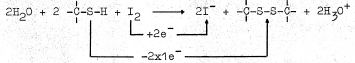 Twee optische isomeren zijn alleen mogelijk als er een niet-vlakke, ruimtelijke structuur ontstaat:
De twee beschreven spiegelbeeldisomeren zijn verschillend.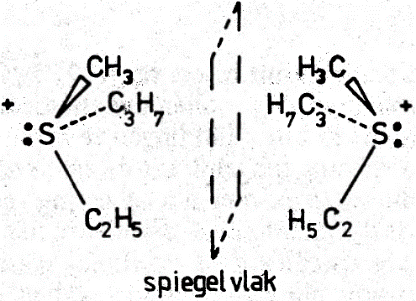 Opmerking: Uit het gegeven van twee sulfoniumionen volgt dat ‘omklappen’ van de structuur (zoals bijv. bij NH3 optreedt) niet plaatsvindt.Het proton uit HCl zal zich kunnen hechten aan het zwak basische S-atoom en een sulfoniumion vormen:	(zoutachtige stof die in ionen splitst en oplost)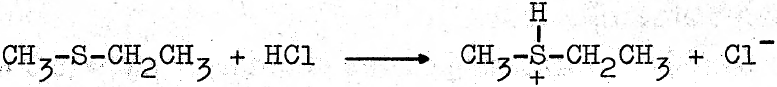 